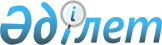 О внесении изменения в постановление акимата Уалихановского района Северо-Казахстанской области от 24 августа 2009 года N 134 "Об установлении размера платы за пользование жилищем в домах государственного жилищного фонда района"Постановление акимата Уалихановского района Северо-Казахстанской области от 28 октября 2014 года N 310. Зарегистрировано Департаментом юстиции Северо-Казахстанской области 3 декабря 2014 года N 3006

      В соответствии со статьей 21 Закона Республики Казахстан от 24 марта 1998 года «О нормативных правовых актах» акимат Уалихановского района Северо-Казахстанской области ПОСТАНОВЛЯЕТ:



      1. Внести в постановление акимата Уалихановского района Северо-Казахстанской области «Об установлении размера платы за пользование жилищем в домах государственного жилищного фонда района» от 24 августа 2009 года № 134 (зарегистрированное в Реестре государственной регистрации нормативных правовых актов от 4 сентября 2009 года № 13-13-111, опубликованное в районных газетах «Ел тынысы» от 28 сентября 2009 года № 39 (7034), «Шұғыла» от 28 сентября 2009 года № 39 (7034) следующее изменение:



      пункт 1 указанного постановления изложить в следующей редакции:



      «1. Установить размер платы за пользование жилищем в домах государственного жилищного фонда района в размере 36,65 (тридцать шесть тенге шестьдесят пять тиын) тенге за 1 кв. м общей площади жилища в месяц.».



      2. Контроль за исполнением настоящего постановления возложить на курирующего заместителя акима Уалихановского района Северо-Казахстанской области.



      3. Настоящее постановление вводится в действие по истечении десяти календарных дней после дня его первого официального опубликования.

 

 
					© 2012. РГП на ПХВ «Институт законодательства и правовой информации Республики Казахстан» Министерства юстиции Республики Казахстан
				

      Аким Уалихановского района 

      Северо-Казахстанской областиА.Турегельдин